Упрощённый порядок получения имущественных и инвестиционных налоговых вычетов по НДФЛ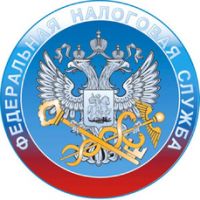 С 21 мая стал проще порядок получения имущественных и инвестиционных налоговых вычетов по налогу на доходы физических лиц. Соответствующие изменения предусмотрены Федеральным законом от 20.04.2021 №100-ФЗ «О внесении изменений в части первую и вторую Налогового кодекса Российской Федерации».Имущественный вычет (на приобретение жилья, уплату процентов по ипотеке и в сумме внесённых на индивидуальный инвестиционный счёт) можно получить в 2 раза по сравнению с действующим порядком, без декларации 3-НДФЛ и пакета документов, подтверждающих право на вычет.Налоговые вычеты будут представляться налогоплательщикам в проактивном режиме посредством взаимодействия через  «Личный кабинет налогоплательщика для физических лиц». По факту поступления от налоговых агентов (банков) сведений налогоплательщики получат специальное сообщение в своём личном кабинете. Там же можно будет отследить весь процесс с момента подписания автоматически предзаполненного заявления на вычет до возврата налога.Следует отметить, что в упрощенном порядке можно получить те налоговые вычеты, право на которые возникло у налогоплательщика с 1 января 2020 года.Подробнее о механизме, условиях и порядке получения налоговых вычетов в упрощенном порядке можно ознакомиться на промостранице на сайте ФНС налог.ру.